PROGRAMA ANALÍTICODISCIPLINAUNIVERSIDADE FEDERAL RURAL DO RIO DE JANEIROPRÓ-REITORIA DE GRADUAÇÃOCÂMARA DE GRADUAÇÃOCódigo: IS214ECONOMIA POLÍTICA ICréditos: (4T – 0P)Cada crédito corresponde a 15 horas aula teóricaINSTITUTO DE CIÊNCIAS HUMANAS E SOCIAISDEPARTAMENTO DE CIÊNCIAS ECONÔMICASOBJETIVOS:Conhecer e compreender a origem da economia como ciência e a contribuição analítica dos economistas clássicos ao desenvolvimento da teoria econômica.EMENTA: As origens da Economia Política Clássica. A questão ética. O pensamento fisiocrata. Adam Smith: divisão do trabalho e a sociedade de mercado; teoria do valor; o processo de acumulação de capital e a noção de desenvolvimento econômico; o papel do mecanismo de mercado na visão de Smith. David Ricardo: teoria da distribuição e do valor; o processo de acumulação de capital. Malthus: a teoria da população e a possibilidade de superprodução. Marx e a crítica da economia política; mais valor, reprodução e acumulação de capital, taxa de lucro           CONTEÚDO PROGRÁMATICO:1-Introdução– Ciência e Ideologia– O Excedente– Origem da Economia Política.– Ética e Economia2 – Os Mercantilistas 2.1 – Intervencionismo econômico3 – Os Fisiocratas 3.1 – Introdução.3.2 –  Conceitos de Ordem Natural, Excedente. Origem e Avaliação do Excedente. Inexistência de uma teoria do valor. 3.3 –  O Quadro Econômico4 – Adam Smith  4.1 – Introdução. Liberalismo. Passagem da filosofia moral para o estudo da economia. Conferências de Glasgow 4.2 – A natureza da riqueza, o valor e os preços. Valor e trabalho comandado. A medida do valor. 4.3 – Preço nominal, real, natural e de mercado4.4 – Determinação dos salários e do lucro. Teoria do comércio internacional5 – Thomas Malthus  5.1 – Introdução 5.2 – Teoria do Valor5.3 – Teoria da Renda da Terra5.4 – Teoria da Superprodução5.5 – Teoria da População6 – David  Ricardo 6.1 – Introdução6.2 – A teoria do valor e da distribuição nos “Princípios...”. A Renda da Terra. Críticas à teoria do valor de Smith   6.3 – O trabalho e o padrão invariável de valor. A estrutura de preços relativos e os efeitos da variação dos salários. Produção e apropriação de riqueza e a teoria ricardiana do valor. 6.4 –  Queda da taxa de lucro7- John Stuart Mill  7.1 – Introdução7.2 – As leis da distribuição7.3 –  A “última hora” de Senior e o Fundo de Salários7.4 – Valor de Troca7.5 – O Socialismo8. Karl Marx  8.1 – Introdução8.2 – Capital e Mercadoria8.3 – Valor de uso e Valor de troca8.4 – Trabalho concreto e trabalho abstrato8.5 – A mais-valia8.6 – O fetichismo da mercadoria8.7 – Os componentes do valor e o circuito do valor8.8 – O processo de acumulação de capital8.9 – A tendência declinante da taxa lucroBIBLIOGRAFIA:BÁSICAARAÚJO, Carlos Roberto Vieira (1995). História do Pensamento Econômico. São Paulo: Atlas.RICARDO, David (1996). Princípios de economia política e tributação. ( Os Economistas). São Paulo: Nova Cultural.SMITH, Adam (2008).  Uma investigação sobre a natureza e causas da riqueza das nações. São Paulo: São Paulo: Hemus.COMPLEMENTARBELLUZZO, Luiz Gonzaga (1998). Valor e Capitalismo: um ensaio sobre a economia política. 3ª ed. Campinas, SP: Ed. da UNICAMP.FEIJÓ, Ricardo (2001). História do Pensamento Econômico: de Lao Zi a Robert Lucas São Paulo: Atlas.HEILBRONER, Robert (1996). História do Pensamento Econômico. São Paulo: Nova Cultural.MALTHUS, Thomas (1983). Princípios de economia politica e considerações sobre sua aplicação pratica: ensaio sobre a população (Os Economistas)  São Paulo Nova Cultural.MARX, Karl (2009). O capital: crítica da economia política, livro primeiro. 23. ed. Rio de Janeiro: Civilização Brasileira.NAPOLEONI, Cláudio (2000). Smith, Ricardo, Marx. 8. ed. Rio de Janeiro: GraalPETTY, William; QUESNAY, François. Obras econômicas. (Os Economistas). São Paulo: Nova Cultural.STUART MILL, John (1996). Princípios de economia política: com algumas de suas aplicações a filosofia social. (Os Economistas) São Paulo: Nova Cultural. 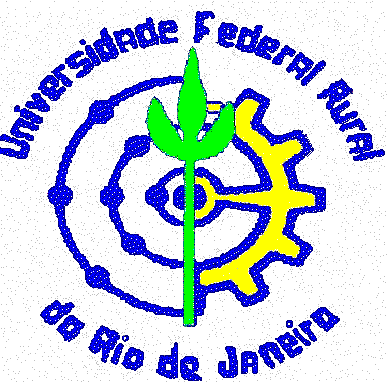 